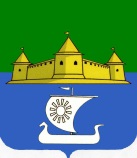 МУНИЦИПАЛЬНОЕ ОБРАЗОВАНИЕ«МОРОЗОВСКОЕ ГОРОДСКОЕ ПОСЕЛЕНИЕ ВСЕВОЛОЖСКОГО МУНИЦИПАЛЬНОГО РАЙОНА ЛЕНИНГРАДСКОЙ ОБЛАСТИ»СОВЕТ ДЕПУТАТОВР Е Ш Е Н И Еот 25 марта 2019 года №21        В связи с необходимостью внесения изменений в бюджет, Совет депутатов принялРЕШЕНИЕ:        1. Внести в постановление Совета депутатов от 26 ноября 2018 года № 59 «О бюджете  муниципального образования «Морозовское городское поселение Всеволожского муниципального района Ленинградской области» на 2019 год и на плановый период 2020 и 2021 годов» (далее – постановление) следующие изменения:        1.1. Изложить п. 1 статьи 1 постановления в новой редакции: 1. Утвердить основные характеристики бюджета муниципального образования «Морозовское городское поселение Всеволожского муниципального района Ленинградской области» на 2019 год и на плановый период 2020 и 2021 годов:прогнозируемый общий объем доходов бюджета муниципального образования «Морозовское городское поселение Всеволожского муниципального  района  Ленинградской области»  на  2019 год  в  сумме  118 814,2 тысяч рублей; прогнозируемый общий объем доходов бюджета муниципального образования «Морозовское городское поселение Всеволожского муниципального района Ленинградской области» на плановый период 2020 года в сумме 95 828,7 тысяч рублей, на 2021 год в сумме 97 538,1 тысяч рублей;общий объем расходов бюджета муниципального образования «Морозовское городское поселение Всеволожского муниципального района Ленинградской области» на 2019 год в сумме 134 231,5 тысяч рублей;общий объем расходов бюджета муниципального образования «Морозовское городское поселение Всеволожского муниципального района Ленинградской области» на плановый период 2020 года в сумме 105 137,4 тысяч рублей, на 2021 год в сумме 108 477,9 тысяч рублей;прогнозируемый дефицит бюджета муниципального образования «Морозовское городское поселение Всеволожского муниципального района Ленинградской области» на 2019 год в сумме 15 417,3 тысяч рублей;прогнозируемый дефицит бюджета муниципального образования «Морозовское городское поселение Всеволожского муниципального района Ленинградской области» на плановый период 2020 года в сумме 9 308,7 тысяч рублей, на 2021 год в сумме 10 939,8 тысяч рублей.»1.2. Изложить п. 3 статьи 1 постановления в новой редакции:«Утвердить резервный фонд администрации муниципального образования «Морозовское городское поселение Всеволожского муниципального района Ленинградской области» на 2019 год в сумме 6 440,5 тысяч рублей.»1.3. Изложить п.3 статьи 2 постановления в новой редакции:«3. Утвердить в пределах общего объема доходов бюджета муниципального образования «Морозовское городское поселение Всеволожского муниципального района Ленинградской области», утвержденного статьей 1 настоящего постановления, безвозмездные поступления  на 2019 год в общей сумме 24 113,7 тысяч рублей  согласно приложению 5.1.3. Изложить п.4 статьи 5 постановления в новой редакции:«4. Утвердить объем бюджетных ассигнований дорожного фонда муниципального образования «Морозовское городское поселение Всеволожского муниципального района Ленинградской области»:на 2019 год в сумме 16 513,6 тысяч рублей,на 2020 год в сумме 9 450,0 тысяч рублей,на 2021 год в сумме 9 770,0 тысяч рублей1.4. Изложить п. 4  статьи 7 постановления в новой редакции:          «4. Утвердить расходы на обеспечение деятельности администрации муниципального образования «Морозовское городское поселение Всеволожского муниципального района Ленинградской области» на 2019 год в сумме 19 618,0 тысяч рублей.                   Утвердить расходы на обеспечение деятельности администрации муниципального образования «Морозовское городское поселение Всеволожского муниципального района Ленинградской области» на плановый период  2020 год в сумме 19 822,8 тысяч рублей, на 2021 год в сумме 20 586,1 тысяч рублей.»2. Приложение № 1 «Источники внутреннего финансирования дефицита бюджета МО «Морозовское городское поселение» на 2019 год» к постановлению изложить в новой редакции (прилагается).3.  Приложение № 3 «Доходы бюджета МО «Морозовское городское поселение» на 2019 год» к постановлению изложить в новой редакции (прилагается).4.  Приложение № 5 «Безвозмездные от других бюджетов бюджетной системы Российской Федерации на 2019 год» к постановлению изложить в новой редакции (прилагается).           5.  Приложение № 7 «Распределение бюджетных ассигнований по целевым                                                                                                                                                                 статьям (муниципальным программам муниципального образования «Морозовское городское поселение Всеволожского муниципального района Ленинградской области» и непрограммным направлениям деятельности), группам и подгруппам видов расходов классификации расходов бюджетов, а также по разделам и подразделам классификации расходов бюджета на 2019 год» к постановлению изложить в новой редакции (прилагается).6.    Приложение № 9 «Распределение бюджетных ассигнований по разделам и подразделам классификации расходов бюджета муниципального образования «Морозовское городское поселение Всеволожского муниципального района Ленинградской области» на 2019 год» к постановлению изложить в новой редакции (прилагается).7. Приложение № 11 «Ведомственная структура расходов бюджета муниципального образования «Морозовское городское поселение Всеволожского муниципального района Ленинградской области» на 2019 год» к постановлению изложить в новой редакции (прилагается).8. Контроль исполнения решения возложить на постоянную комиссию совета депутатов по бюджету, налогам, инвестициям, экономическому развитию, торговле, бытовому обслуживанию, общественному питанию и предпринимательству.Глава муниципального образования					Е.Б. ЕрмаковаО внесении изменений в постановление Совета депутатов от 26 ноября 2018 года № 59 «О бюджете муниципального образования «Морозовское городское поселение Всеволожского муниципального района Ленинградской области» на 2019 год и на плановый период 2020 и 2021 годов»Приложение № 1Приложение № 1Приложение № 1к решению Совета депутатовк решению Совета депутатовк решению Совета депутатовМО «Морозовское городское поселение»МО «Морозовское городское поселение»МО «Морозовское городское поселение»от 25 марта 2019 года № 21от 25 марта 2019 года № 21от 25 марта 2019 года № 21ИСТОЧНИКИИСТОЧНИКИИСТОЧНИКИвнутреннего финансирования дефицита внутреннего финансирования дефицита внутреннего финансирования дефицита  бюджета МО «Морозовское городское поселение» на 2019 год бюджета МО «Морозовское городское поселение» на 2019 год бюджета МО «Морозовское городское поселение» на 2019 годКодНаименованиеСумма (тыс.руб.)КодНаименованиеСумма (тыс.руб.)00101050000000000000  Изменение остатков                                  средств на счетах по учету средств      бюджета15 417,300101050000000000000  Изменение остатков                                  средств на счетах по учету средств      бюджета15 417,3Всего источников внутреннего финансирования15 417,3Всего источников внутреннего финансирования15 417,3Приложение № 3Приложение № 3Приложение № 3Приложение № 3Приложение № 3Приложение № 3Приложение № 3Приложение № 3к решению Совета депутатовк решению Совета депутатовк решению Совета депутатовк решению Совета депутатовк решению Совета депутатовк решению Совета депутатовк решению Совета депутатовк решению Совета депутатовМО «Морозовское городское поселение»МО «Морозовское городское поселение»МО «Морозовское городское поселение»МО «Морозовское городское поселение»МО «Морозовское городское поселение»МО «Морозовское городское поселение»МО «Морозовское городское поселение»МО «Морозовское городское поселение»от 25 марта 2019 года № 21от 25 марта 2019 года № 21от 25 марта 2019 года № 21от 25 марта 2019 года № 21от 25 марта 2019 года № 21от 25 марта 2019 года № 21от 25 марта 2019 года № 21от 25 марта 2019 года № 21ДОХОДЫДОХОДЫДОХОДЫДОХОДЫДОХОДЫДОХОДЫДОХОДЫДОХОДЫ бюджета МО «Морозовское городское поселение» на 2019 год бюджета МО «Морозовское городское поселение» на 2019 год бюджета МО «Морозовское городское поселение» на 2019 год бюджета МО «Морозовское городское поселение» на 2019 год бюджета МО «Морозовское городское поселение» на 2019 год бюджета МО «Морозовское городское поселение» на 2019 год бюджета МО «Морозовское городское поселение» на 2019 год бюджета МО «Морозовское городское поселение» на 2019 годКодКодНаименованиеНаименованиеНаименованиеНаименованиеСумма на 2019 год (тыс.руб.)Сумма на 2019 год (тыс.руб.)1000000000000000010000000000000000НАЛОГОВЫЕ И НЕНАЛОГОВЫЕ ДОХОДЫНАЛОГОВЫЕ И НЕНАЛОГОВЫЕ ДОХОДЫНАЛОГОВЫЕ И НЕНАЛОГОВЫЕ ДОХОДЫНАЛОГОВЫЕ И НЕНАЛОГОВЫЕ ДОХОДЫ94 600,594 600,51010000000000000010100000000000000Налоги на прибыль, доходыНалоги на прибыль, доходыНалоги на прибыль, доходыНалоги на прибыль, доходы28 269,128 269,11010200001000011010102000010000110Налог на доходы физических лицНалог на доходы физических лицНалог на доходы физических лицНалог на доходы физических лиц28 269,128 269,11030200001000010010302000010000100Акцизы по подакцизным товарам (продукции), производимым на территории Российской ФедерацииАкцизы по подакцизным товарам (продукции), производимым на территории Российской ФедерацииАкцизы по подакцизным товарам (продукции), производимым на территории Российской ФедерацииАкцизы по подакцизным товарам (продукции), производимым на территории Российской Федерации800,0800,01060000000000000010600000000000000Налоги на имуществоНалоги на имуществоНалоги на имуществоНалоги на имущество24 545,024 545,01060103010000011010601030100000110Налог на  имущество  физических  лиц, взимаемый по ставкам,  применяемым к объектам налогообложения, расположенным в границах поселенийНалог на  имущество  физических  лиц, взимаемый по ставкам,  применяемым к объектам налогообложения, расположенным в границах поселенийНалог на  имущество  физических  лиц, взимаемый по ставкам,  применяемым к объектам налогообложения, расположенным в границах поселенийНалог на  имущество  физических  лиц, взимаемый по ставкам,  применяемым к объектам налогообложения, расположенным в границах поселений1 400,01 400,01060600000000011010606000000000110Земельный налогЗемельный налогЗемельный налогЗемельный налог23 145,023 145,01080000000000000010800000000000000Государственная пошлинаГосударственная пошлинаГосударственная пошлинаГосударственная пошлина60,060,01080402001000011010804020010000110Государственная пошлина за совершение нотариальных действий должностными лицами органов местного самоуправления,           уполномоченными в соответствии с законодательными  актами Российской Федерации на совершение нотариальных действийГосударственная пошлина за совершение нотариальных действий должностными лицами органов местного самоуправления,           уполномоченными в соответствии с законодательными  актами Российской Федерации на совершение нотариальных действийГосударственная пошлина за совершение нотариальных действий должностными лицами органов местного самоуправления,           уполномоченными в соответствии с законодательными  актами Российской Федерации на совершение нотариальных действийГосударственная пошлина за совершение нотариальных действий должностными лицами органов местного самоуправления,           уполномоченными в соответствии с законодательными  актами Российской Федерации на совершение нотариальных действий60,060,01110000000000000011100000000000000Доходы от использования имущества, находящегося в государственной и муниципальной собственностиДоходы от использования имущества, находящегося в государственной и муниципальной собственностиДоходы от использования имущества, находящегося в государственной и муниципальной собственностиДоходы от использования имущества, находящегося в государственной и муниципальной собственности5 760,65 760,61110501310000012011105013100000120Доходы, получаемые в виде арендной платы за земельные участки, государственная  собственность на которые не разграничена  и  которые расположены в границах городских поселений, а также средства от продажи права на заключение договоров аренды указанных земельных участковДоходы, получаемые в виде арендной платы за земельные участки, государственная  собственность на которые не разграничена  и  которые расположены в границах городских поселений, а также средства от продажи права на заключение договоров аренды указанных земельных участковДоходы, получаемые в виде арендной платы за земельные участки, государственная  собственность на которые не разграничена  и  которые расположены в границах городских поселений, а также средства от продажи права на заключение договоров аренды указанных земельных участковДоходы, получаемые в виде арендной платы за земельные участки, государственная  собственность на которые не разграничена  и  которые расположены в границах городских поселений, а также средства от продажи права на заключение договоров аренды указанных земельных участков2 500,02 500,01110502513000012011105025130000120Доходы, получаемые в виде арендной платы, а также средства от продажи права на заключение договоров аренды за земли, находящиеся в собственности городских поселений (за исключением земельных участков  муниципальных бюджетных и автономных учреждений)Доходы, получаемые в виде арендной платы, а также средства от продажи права на заключение договоров аренды за земли, находящиеся в собственности городских поселений (за исключением земельных участков  муниципальных бюджетных и автономных учреждений)Доходы, получаемые в виде арендной платы, а также средства от продажи права на заключение договоров аренды за земли, находящиеся в собственности городских поселений (за исключением земельных участков  муниципальных бюджетных и автономных учреждений)Доходы, получаемые в виде арендной платы, а также средства от продажи права на заключение договоров аренды за земли, находящиеся в собственности городских поселений (за исключением земельных участков  муниципальных бюджетных и автономных учреждений)3 172,33 172,31110507513000012011105075130000120Доходы  от  сдачи  в  аренду  имущества, составляющего   казну городских  поселений (за исключением земельных участков)Доходы  от  сдачи  в  аренду  имущества, составляющего   казну городских  поселений (за исключением земельных участков)Доходы  от  сдачи  в  аренду  имущества, составляющего   казну городских  поселений (за исключением земельных участков)Доходы  от  сдачи  в  аренду  имущества, составляющего   казну городских  поселений (за исключением земельных участков)88,388,31140000000000000011400000000000000Доходы от продажи материальных и нематериальных активовДоходы от продажи материальных и нематериальных активовДоходы от продажи материальных и нематериальных активовДоходы от продажи материальных и нематериальных активов33 241,033 241,01140601313000043011406013130000430Доходы от продажи земельных участков, государственная собственность на которые не разграничена и которые расположены в границах городских поселений.Доходы от продажи земельных участков, государственная собственность на которые не разграничена и которые расположены в границах городских поселений.Доходы от продажи земельных участков, государственная собственность на которые не разграничена и которые расположены в границах городских поселений.Доходы от продажи земельных участков, государственная собственность на которые не разграничена и которые расположены в границах городских поселений.22 250,022 250,01140602513000043011406025130000430Доходы от продажи земельных участков, находящихся в собственности городских поселений (за исключением земельных участков муниципальных автономных учреждений)Доходы от продажи земельных участков, находящихся в собственности городских поселений (за исключением земельных участков муниципальных автономных учреждений)Доходы от продажи земельных участков, находящихся в собственности городских поселений (за исключением земельных участков муниципальных автономных учреждений)Доходы от продажи земельных участков, находящихся в собственности городских поселений (за исключением земельных участков муниципальных автономных учреждений)10 965,010 965,01140205310000041011402053100000410Доходы от реализации иного имущества, находящегося в собственности поселений (за исключением имущества муниципальных автономных учреждений, а также имущества муниципальных унитарных предприятий, в том числе казенных), в части реализации основных средств  по  указанному имуществуДоходы от реализации иного имущества, находящегося в собственности поселений (за исключением имущества муниципальных автономных учреждений, а также имущества муниципальных унитарных предприятий, в том числе казенных), в части реализации основных средств  по  указанному имуществуДоходы от реализации иного имущества, находящегося в собственности поселений (за исключением имущества муниципальных автономных учреждений, а также имущества муниципальных унитарных предприятий, в том числе казенных), в части реализации основных средств  по  указанному имуществуДоходы от реализации иного имущества, находящегося в собственности поселений (за исключением имущества муниципальных автономных учреждений, а также имущества муниципальных унитарных предприятий, в том числе казенных), в части реализации основных средств  по  указанному имуществу26,026,01169005013000010011690050130000100Прочие поступления от денежных взысканий (штрафов) и иных сумм в возмещение ущерба, зачисляемые в бюджеты городских поселений.Прочие поступления от денежных взысканий (штрафов) и иных сумм в возмещение ущерба, зачисляемые в бюджеты городских поселений.Прочие поступления от денежных взысканий (штрафов) и иных сумм в возмещение ущерба, зачисляемые в бюджеты городских поселений.Прочие поступления от денежных взысканий (штрафов) и иных сумм в возмещение ущерба, зачисляемые в бюджеты городских поселений.0,00,01170000000000000011700000000000000Прочие неналоговые доходыПрочие неналоговые доходыПрочие неналоговые доходыПрочие неналоговые доходы1 924,81 924,81170505013000018011705050130000180Прочие неналоговые доходы бюджетов городских поселенийПрочие неналоговые доходы бюджетов городских поселенийПрочие неналоговые доходы бюджетов городских поселенийПрочие неналоговые доходы бюджетов городских поселений1 924,81 924,82000000000000000020000000000000000Безвозмездные поступленияБезвозмездные поступленияБезвозмездные поступленияБезвозмездные поступления24 213,724 213,72022007713000015020220077130000150Субсидии бюджетам городских поселений на софинансирование капитальных вложений в объекты муниципальной собственностиСубсидии бюджетам городских поселений на софинансирование капитальных вложений в объекты муниципальной собственностиСубсидии бюджетам городских поселений на софинансирование капитальных вложений в объекты муниципальной собственностиСубсидии бюджетам городских поселений на софинансирование капитальных вложений в объекты муниципальной собственности8 091,38 091,32022021613000015020220216130000150Субсидии бюджетам городских поселений на осуществление дорожной деятельности в отношении автомобильных дорог общего пользования, а также капитального ремонта и ремонта дворовых территорий многоквартирных домов, проездов к дворовым территориям многоквартирных домов населенных пунктовСубсидии бюджетам городских поселений на осуществление дорожной деятельности в отношении автомобильных дорог общего пользования, а также капитального ремонта и ремонта дворовых территорий многоквартирных домов, проездов к дворовым территориям многоквартирных домов населенных пунктовСубсидии бюджетам городских поселений на осуществление дорожной деятельности в отношении автомобильных дорог общего пользования, а также капитального ремонта и ремонта дворовых территорий многоквартирных домов, проездов к дворовым территориям многоквартирных домов населенных пунктовСубсидии бюджетам городских поселений на осуществление дорожной деятельности в отношении автомобильных дорог общего пользования, а также капитального ремонта и ремонта дворовых территорий многоквартирных домов, проездов к дворовым территориям многоквартирных домов населенных пунктов587,3587,32022999913000015020229999130000150Прочие субсидии бюджетам городских поселенийПрочие субсидии бюджетам городских поселенийПрочие субсидии бюджетам городских поселенийПрочие субсидии бюджетам городских поселений14 871,614 871,62023511813000015020235118130000150Субвенции бюджетам городских поселений на осуществление полномочий по первичному воинскому учету на территориях, где отсутствуют военные комиссариатыСубвенции бюджетам городских поселений на осуществление полномочий по первичному воинскому учету на территориях, где отсутствуют военные комиссариатыСубвенции бюджетам городских поселений на осуществление полномочий по первичному воинскому учету на территориях, где отсутствуют военные комиссариатыСубвенции бюджетам городских поселений на осуществление полномочий по первичному воинскому учету на территориях, где отсутствуют военные комиссариаты556,5556,52023002413000015020230024130000150Субвенции бюджетам городских поселений на выполнение передаваемых полномочий субъектов Российской ФедерацииСубвенции бюджетам городских поселений на выполнение передаваемых полномочий субъектов Российской ФедерацииСубвенции бюджетам городских поселений на выполнение передаваемых полномочий субъектов Российской ФедерацииСубвенции бюджетам городских поселений на выполнение передаваемых полномочий субъектов Российской Федерации7,07,02070503013000018020705030130000180Прочие безвозмездные поступления в бюджеты городских поселений.Прочие безвозмездные поступления в бюджеты городских поселений.Прочие безвозмездные поступления в бюджеты городских поселений.Прочие безвозмездные поступления в бюджеты городских поселений.100,0100,0Всего доходовВсего доходовВсего доходовВсего доходовВсего доходовВсего доходов118 814,2118 814,2Приложение № 5Приложение № 5Приложение № 5Приложение № 5Приложение № 5Приложение № 5к решению Совета депутатовк решению Совета депутатовк решению Совета депутатовк решению Совета депутатовк решению Совета депутатовк решению Совета депутатовМО «Морозовское городское поселение»МО «Морозовское городское поселение»МО «Морозовское городское поселение»МО «Морозовское городское поселение»МО «Морозовское городское поселение»МО «Морозовское городское поселение»от 25 марта 2019 года № 21от 25 марта 2019 года № 21от 25 марта 2019 года № 21от 25 марта 2019 года № 21от 25 марта 2019 года № 21от 25 марта 2019 года № 21Безвозмездные поступленияБезвозмездные поступленияБезвозмездные поступленияБезвозмездные поступленияБезвозмездные поступленияБезвозмездные поступленияот других бюджетов бюджетной системы Российской Федерацииот других бюджетов бюджетной системы Российской Федерацииот других бюджетов бюджетной системы Российской Федерацииот других бюджетов бюджетной системы Российской Федерацииот других бюджетов бюджетной системы Российской Федерацииот других бюджетов бюджетной системы Российской Федерациив 2019 годув 2019 годув 2019 годув 2019 годув 2019 годув 2019 годуКод бюджетной классификацииКод бюджетной классификацииИсточники доходовИсточники доходовСумма  (тыс.руб.)Сумма  (тыс.руб.)2000000000000000020000000000000000Безвозмездные поступленияБезвозмездные поступления24 113,724 113,72022007713000015020220077130000150Субсидии бюджетам городских поселений на софинансирование капитальных вложений в объекты муниципальной собственностиСубсидии бюджетам городских поселений на софинансирование капитальных вложений в объекты муниципальной собственности8 091,38 091,32022021613000015020220216130000150Субсидии бюджетам городских поселений на осуществление дорожной деятельности в отношении автомобильных дорог общего пользования, а также капитального ремонта и ремонта дворовых территорий многоквартирных домов, проездов к дворовым территориям многоквартирных домов населенных пунктовСубсидии бюджетам городских поселений на осуществление дорожной деятельности в отношении автомобильных дорог общего пользования, а также капитального ремонта и ремонта дворовых территорий многоквартирных домов, проездов к дворовым территориям многоквартирных домов населенных пунктов587,3587,32022999913000015020229999130000150Прочие субсидии бюджетам городских поселенийПрочие субсидии бюджетам городских поселений14 871,614 871,62023511813000015020235118130000150Субвенции бюджетам городских поселений на осуществление полномочий по первичному воинскому учету на территориях, где отсутствуют военные комиссариатыСубвенции бюджетам городских поселений на осуществление полномочий по первичному воинскому учету на территориях, где отсутствуют военные комиссариаты556,5556,52023002413000115020230024130001150Субвенции бюджетам городских поселений на выполнение передаваемых полномочий субъектов Российской ФедерацииСубвенции бюджетам городских поселений на выполнение передаваемых полномочий субъектов Российской Федерации7,07,0Приложение № 7Приложение № 7Приложение № 7Приложение № 7Приложение № 7к решению Совета депутатовк решению Совета депутатовк решению Совета депутатовк решению Совета депутатовк решению Совета депутатовМО «Морозовское городское поселение»МО «Морозовское городское поселение»МО «Морозовское городское поселение»МО «Морозовское городское поселение»МО «Морозовское городское поселение»от 25 марта 2019 года № 21от 25 марта 2019 года № 21от 25 марта 2019 года № 21от 25 марта 2019 года № 21от 25 марта 2019 года № 21РАСПРЕДЕЛЕНИЕ                                                                                                                                                                       
  бюджетных ассигнований по целевым статьям 
(муниципальным программам муниципального образования «Морозовское городское поселение 
Всеволожского муниципального района Ленинградской области» 
 и непрограммным направлениям деятельности), группам и подгруппам видов расходов классификации расходов бюджетов, а также по разделам и подразделам классификации расходов бюджета на 2019 годРАСПРЕДЕЛЕНИЕ                                                                                                                                                                       
  бюджетных ассигнований по целевым статьям 
(муниципальным программам муниципального образования «Морозовское городское поселение 
Всеволожского муниципального района Ленинградской области» 
 и непрограммным направлениям деятельности), группам и подгруппам видов расходов классификации расходов бюджетов, а также по разделам и подразделам классификации расходов бюджета на 2019 годРАСПРЕДЕЛЕНИЕ                                                                                                                                                                       
  бюджетных ассигнований по целевым статьям 
(муниципальным программам муниципального образования «Морозовское городское поселение 
Всеволожского муниципального района Ленинградской области» 
 и непрограммным направлениям деятельности), группам и подгруппам видов расходов классификации расходов бюджетов, а также по разделам и подразделам классификации расходов бюджета на 2019 годРАСПРЕДЕЛЕНИЕ                                                                                                                                                                       
  бюджетных ассигнований по целевым статьям 
(муниципальным программам муниципального образования «Морозовское городское поселение 
Всеволожского муниципального района Ленинградской области» 
 и непрограммным направлениям деятельности), группам и подгруппам видов расходов классификации расходов бюджетов, а также по разделам и подразделам классификации расходов бюджета на 2019 годРАСПРЕДЕЛЕНИЕ                                                                                                                                                                       
  бюджетных ассигнований по целевым статьям 
(муниципальным программам муниципального образования «Морозовское городское поселение 
Всеволожского муниципального района Ленинградской области» 
 и непрограммным направлениям деятельности), группам и подгруппам видов расходов классификации расходов бюджетов, а также по разделам и подразделам классификации расходов бюджета на 2019 годНаименованиеЦСРВРРз,ПРСумма             (тыс. руб.)Муниципальная программа «Обеспечение  функционирования и развития  жилищно-коммунального хозяйства в муниципальном образовании «Морозовское городское поселение Всеволожского муниципального района Ленинградской области»11 0 00 000008 308,4Основное мероприятие «Электроснабжение»11 0 01 000002 763,4Мероприятия в области электроснабжения11 0 01 020102 763,4Закупка товаров, работ и услуг для обеспечения государственных (муниципальных) нужд11 0 01 020102002 763,4Благоустройство11 0 01 0201020005032 763,4Основное мероприятие «Газоснабжение»11 0 03 000003 022,3Мероприятия в области газоснабжения11 0 03 02030790,7Закупка товаров, работ и услуг для обеспечения государственных (муниципальных) нужд11 0 03 02030200748,3Коммунальное хозяйство11 0 03 020302000502748,3Капитальные вложения в объекты государственной (муниципальной) собственности11 0 03 0203040042,4Коммунальное хозяйство11 0 03 02030400050242,4Бюджетные инвестиции в объекты капитального строительства объектов газификации (в том числе проектно-изыскательские работы) собственности муниципального образования из местного бюджета (областной бюджет)11 0 03 S02002 120,0Капитальные вложения в объекты государственной (муниципальной) собственности11 0 03 S02004002 120,0Коммунальное хозяйство11 0 03 S020040005022 120,0Бюджетные инвестиции в объекты капитального строительства объектов газификации (в том числе проектно-изыскательские работы) собственности муниципального образования из местного бюджета (местный бюджет)11 0 03 S0200111,6Капитальные вложения в объекты государственной (муниципальной) собственности11 0 03 S0200400111,6Коммунальное хозяйство11 0 03 S02004000502111,6Основное мероприятие «Водоотведение и дренажная система»11 0 04 0000057,0Мероприятия в области водоотведения и дренажной системы11 0 04 0204057,0Закупка товаров, работ и услуг для обеспечения государственных (муниципальных) нужд11 0 04 0204020057,0Коммунальное хозяйство11 0 04 02040200050257,0Основное мероприятие «Теплоснабжение»11 0 05 00000350,0Мероприятия в области теплоснабжения11 0 05 02050350,0Закупка товаров, работ и услуг для обеспечения государственных (муниципальных) нужд11 0 05 02050200350,0Коммунальное хозяйство11 0 04 020502000502350,0Основное мероприятие «Жилищное хозяйство»11 0 06 000002 115,7Мероприятия в области жилищного хозяйства11 0 06 020602 115,7Закупка товаров, работ и услуг для обеспечения государственных (муниципальных) нужд11 0 06 020602002 115,7Жилищное хозяйство11 0 06 0206020005012 115,7Муниципальная программа «Организация культурно - массовых мероприятий, молодежная политика, развитие физической культуры и спорта   в муниципальном образовании «Морозовское городское поселение Всеволожского муниципального района Ленинградской области»12 0 00 0000012 805,8Основное мероприятие «Организация культурно-массовых, общепоселковых мероприятий»12 0 01 000001 723,4Общепоселковые мероприятия муниципального образования12 0 01 006601 723,4Закупка товаров, работ и услуг для обеспечения государственных (муниципальных) нужд12 0 01 006602001 276,4Другие общегосударственные вопросы12 0 01 0066020001131 276,4Социальное обеспечение и иные выплаты населению12 0 01 0066030025,0Другие общегосударственные вопросы12 0 01 00660300011325,0Предоставление субсидий бюджетным, автономным учреждениям и иным некоммерческим организациям12 1 01 00660600422,0Другие общегосударственные вопросы12 1 01 006606000113422,0Основное мероприятие « Организация мероприятий, посвященных профессиональным праздникам, юбилейным  и памятным датам»12 0 02 00000250,0Организация мероприятий, посвященных профессиональным праздникам12 0 02 00620250,0Закупка товаров, работ и услуг для обеспечения государственных (муниципальных) нужд12 0 02 00620200250,0Другие общегосударственные вопросы12 0 02 006202000113250,0Основное мероприятие «Организация мероприятий,  направленных на развитие физической культуры и спорта»12 0 03 00000155,0Развитие спорта в поселении12 0 03 00810155,0Закупка товаров, работ и услуг для обеспечения государственных (муниципальных) нужд12 0 03 00810200155,0Другие вопросы в области физической культуры и спорта12 0 03 008102001105155,0Основное мероприятие «Организация мероприятий в сфере молодежной политики, в том числе направленных на развитие интеллектуальных и творческих способностей детей и молодежи»12 0 04 00000717,0Мероприятия в области молодежной политики12 0 04 00960717,0Закупка товаров, работ и услуг для обеспечения государственных (муниципальных) нужд12 0 04 00960200531,0Молодежная политика и оздоровление детей12 0 04 009602000707531,0Социальное обеспечение и иные выплаты населению12 0 04 0096030042,0Молодежная политика и оздоровление детей12 0 04 00960300070742,0Предоставление субсидий бюджетным, автономным учреждениям и иным некоммерческим организациям12 0 04 00960600144,0Молодежная политика и оздоровление детей12 0 04 009606000707144,0Основное мероприятие «Обеспечение стимулирующих выплат работникам муниципальных учреждений культуры »12 0 05 000009 960,4Обеспечение стимулирующих выплат работникам муниципальных учреждений культуры из местного бюджета12 0 05 S03604 980,2Предоставление субсидий бюджетным, автономным учреждениям и иным некоммерческим организациям12 0 05 S03606004 980,2Культура12 0 05 S036060008014 980,2Обеспечение стимулирующих выплат работникам муниципальных учреждений культуры из областного бюджета12 0 05 S03604 980,2Предоставление субсидий бюджетным, автономным учреждениям и иным некоммерческим организациям12 0 05 S03606004 980,2Культура12 0 05 S036060008014 980,2Муниципальная программа «Дорожная деятельность на территории муниципального образования «Морозовское городское поселение Всеволожского муниципального района Ленинградской области»13 0 00 0000013 889,1Основное мероприятие «Ремонт автомобильных дорог и проездов к МКД»13 1 01 00000700,3Ремонт автомобильных дорог13 0 01 0271047,0Закупка товаров, работ и услуг для обеспечения государственных (муниципальных) нужд13 0 01 0271020047,0Дорожное хозяйство (дорожные фонды)13 0 01 02710200040947,0Ремонт автомобильных дорог общего пользования местного значения, областной бюджет13 0 01 S0140587,4Закупка товаров, работ и услуг для обеспечения государственных (муниципальных) нужд13 0 01 S0140200587,4Дорожное хозяйство (дорожные фонды)13 0 01 S01402000409587,4Ремонт автомобильных дорог общего пользования местного значения, местный бюджет13 0 01 S014065,9Закупка товаров, работ и услуг для обеспечения государственных (муниципальных) нужд13 0 01 S014020065,9Дорожное хозяйство (дорожные фонды)13 0 01 S0140200040965,9Основное мероприятие «Содержание автомобильных дорог «13 0 02 000006 836,8Содержание автомобильных дорог13 0 02 027206 836,8Закупка товаров, работ и услуг для обеспечения государственных (муниципальных) нужд13 0 02 027202006 836,8Дорожное хозяйство (дорожные фонды)13 0 02 0272020004096 836,8Основное мероприятие «Проектирование автомобильных дорог»13 1 03 000006 252,0Проектирование автомобильных дорог13 1 03 0273096,0Закупка товаров, работ и услуг для обеспечения государственных (муниципальных) нужд13 1 03 0273020096,0Дорожное хозяйство (дорожные фонды)13 1 03 02730200040996,0Строительство (реконструкцию), включая проектирование автомобильных дорог общего пользования местного значения (областной бюджет)13 0 01 S01205 971,3Капитальные вложения в объекты государственной (муниципальной) собственности13 0 01 S01204005 971,3Дорожное хозяйство (дорожные фонды)13 0 01 S012040004095 971,3Строительство (реконструкцию), включая проектирование автомобильных дорог общего пользования местного значения (местный бюджет)13 0 01 S0120184,7Капитальные вложения в объекты государственной (муниципальной) собственности13 0 01 S0120400184,7Дорожное хозяйство (дорожные фонды)13 0 01 S01204000409184,7Основное мероприятие «Безопасность дорожного движения»13 1 04 00000100,0Безопасность дорожного движения13 1 04 02750100,0Закупка товаров, работ и услуг для обеспечения государственных (муниципальных) нужд13 1 04 02750200100,0Дорожное хозяйство (дорожные фонды)13 1 04 027502000409100,0Муниципальная программа «Безопасность муниципального образования «Морозовское городское поселение Всеволожского муниципального района Ленинградской области»14 0 00 00000461,1Основное мероприятие «Защита населения и территорий от чрезвычайных ситуаций»14 0 01 0000070,0Мероприятия по защите населения и территорий от чрезвычайных ситуаций.14 0 01 0161070,0Закупка товаров, работ и услуг для обеспечения государственных (муниципальных) нужд14 0 01 0161020070,0Защита населения и территории от последствий чрезвычайных ситуаций и стихийных бедствий природного и техногенного характера.14 0 01 01610200030970,0Основное мероприятие «Пожарная безопасность»14 0 02 00000216,6Мероприятия по пожарной безопасности.14 0 02 01620216,6Закупка товаров, работ и услуг для обеспечения государственных (муниципальных) нужд14 0 02 01620200216,6Защита населения и территории от последствий чрезвычайных ситуаций и стихийных бедствий природного и техногенного характера.14 0 02 016202000309216,6Основное мероприятие «Безопасность на водных объектах»14 0 04 00000174,5Мероприятия по безопасности на водных объектах14 0 04 01640174,5Закупка товаров, работ и услуг для обеспечения государственных (муниципальных) нужд14 0 04 01640200174,5Защита населения и территории от последствий чрезвычайных ситуаций и стихийных бедствий природного и техногенного характера.14 0 04 016402000309174,5Муниципальная программа «Благоустройство и санитарное содержание территории муниципального образования «Морозовское городское поселение Всеволожского муниципального района Ленинградской области»15 0 00 000008 722,9Основное мероприятие «Санитарное содержание территории муниципального образования»15 0 02 00000549,6Санитарное содержание территории муниципального образования15 0 02 01760549,6Закупка товаров, работ и услуг для обеспечения государственных (муниципальных) нужд15 0 02 01760200549,6Благоустройство15 0 02 017602000503549,6Основное мероприятие «Благоустройство территории»15 0 03 000007 859,1Благоустройство территории15 0 03 017307 859,1Закупка товаров, работ и услуг для обеспечения государственных (муниципальных) нужд15 0 03 017302007 859,1Благоустройство15 0 03 0173020005037 859,1Основное мероприятие «Благоустройство кладбища»15 0 04 00000314,2Благоустройство кладбища15 0 04 01750314,2Закупка товаров, работ и услуг для обеспечения государственных (муниципальных) нужд15 0 04 01750200314,2Другие вопросы в области жилищно-коммунального хозяйства15 0 04 017502000505314,2Муниципальная программа «О содействии участию населения в осуществлении местного самоуправления в иных формах на территории административного центра муниципального образования «Морозовское городское поселение Всеволожского муниципального района Ленинградской области»21 0 00 000002 624,5Основное мероприятие «Устойчивое развитие территории административного центра муниципального образования»21 0 01 000002 624,5Устойчивое развитие территории административного центра муниципального образования, областной бюджет21 0 01 S46602 057,6Закупка товаров, работ и услуг для обеспечения государственных (муниципальных) нужд21 0 01 S46602002 057,6Дорожное хозяйство (дорожные фонды)21 0 01 S466020004092 057,6Устойчивое развитие территории административного центра муниципального образования, местный бюджет21 0 01 S4660566,9Закупка товаров, работ и услуг для обеспечения государственных (муниципальных) нужд21 0 01 S4660200566,9Дорожное хозяйство (дорожные фонды)21 0 01 S46602000409566,9Обеспечение деятельности органов местного самоуправления17 0 00 0000024 919,2Обеспечение деятельности депутатов представительного органа муниципального образования17 1 00 000004 226,9Расходы на выплаты по оплате труда работников органов местного самоуправления в рамках обеспечения деятельности главы муниципального образования17 1 01 001202 190,7Расходы на выплаты персоналу в целях обеспечения выполнения функций государственными (муниципальными) органами, казенными учреждениями, органами управления государственными внебюджетными фондами17 1 01 001201002 190,7Функционирование высшего должностного лица субъекта Российской Федерации и муниципального образования17 1 01 0012010001022 190,7Расходы на выплаты по оплате труда работников органов местного самоуправления в рамках обеспечения деятельности депутатов представительного органа муниципального образования17 1 01 00140620,0Расходы на выплаты персоналу в целях обеспечения выполнения функций государственными (муниципальными) органами, казенными учреждениями, органами управления государственными внебюджетными фондами17 1 01 00140100620,0Функционирование законодательных (представительных) органов государственной власти и представительных органов муниципальных образований17 1 01 001401000103620,0Расходы на обеспечение функций органов местного самоуправления в рамках обеспечения деятельности депутатов представительного органа муниципального образования17 1 01 001501 416,2Расходы на выплаты персоналу государственных (муниципальных) органов17 1 01 001501001 416,2Функционирование законодательных (представительных) органов государственной власти и представительных органов муниципальных образований17 1 01 0015010001031 416,2Обеспечение деятельности главы местной администрации (исполнительно-распорядительного органа муниципального образования)17 2 00 000002 112,4Непрограммные расходы17 2 01 000002 112,4Расходы на выплаты по оплате труда работников органов местного самоуправления в рамках обеспечения деятельности главы местной администрации (исполнительно-распорядительного органа муниципального образования)17 2 01 001402 112,4Расходы на выплаты персоналу в целях обеспечения выполнения функций государственными (муниципальными) органами, казенными учреждениями, органами управления государственными внебюджетными фондами17 2 01 001401002 112,4Функционирование Правительства Российской Федерации, высших исполнительных органов государственной власти субъектов Российской Федерации, местных администраций17 2 01 0014010001042 112,4Обеспечение деятельности аппаратов органов местного самоуправления муниципального образования17 3 00 0000018 016,4Непрограммные расходы17 3 01 0000018 016,4Доплата к пенсии муниципальным служащим17 3 01 00130119,6Социальное обеспечение и иные выплаты населению17 3 01 00130300119,6Пенсионное обеспечение17 3 01 001303001001119,6Расходы на выплаты по оплате труда работников органов местного самоуправления в рамках обеспечение деятельности аппаратов органов местного самоуправления муниципального образования17 3 01 0014013 832,6Расходы на выплаты персоналу в целях обеспечения выполнения функций государственными (муниципальными) органами, казенными учреждениями, органами управления государственными внебюджетными фондами17 3 01 0014010013 832,6Функционирование Правительства Российской Федерации, высших исполнительных органов государственной власти субъектов Российской Федерации, местных администраций17 3 01 00140100010413 832,6Расходы на обеспечение функций органов местного самоуправления в рамках обеспечение деятельности аппаратов органов местного самоуправления муниципального образования17 3 01 001504 064,2Расходы на выплаты персоналу в целях обеспечения выполнения функций государственными (муниципальными) органами, казенными учреждениями, органами управления государственными внебюджетными фондами17 3 01 00150100135,0Функционирование Правительства Российской Федерации, высших исполнительных органов государственной власти субъектов Российской Федерации, местных администраций17 3 01 001501000104135,0Закупка товаров, работ и услуг для обеспечения государственных (муниципальных) нужд17 3 01 001502003 909,2Функционирование законодательных (представительных) органов государственной власти и представительных органов муниципальных образований17 3 01 001502000103381,2Функционирование Правительства Российской Федерации, высших исполнительных органов государственной власти субъектов Российской Федерации, местных администраций17 3 01 0015020001043 528,0Иные бюджетные ассигнования17 3 01 0015080020,0Функционирование законодательных (представительных) органов государственной власти и представительных органов муниципальных образований17 3 01 00150800010310,0Функционирование Правительства Российской Федерации, высших исполнительных органов государственной власти субъектов Российской Федерации, местных администраций17 3 01 00150800010410,0Выполнение органами местного самоуправления государственных полномочий Ленинградской области17 4 00 00000563,5Непрограммные расходы17 4 01 00000563,5Выполнение органами местного самоуправления государственных полномочий Ленинградской области отдельных государственных полномочий Ленинградской области в сфере административных правоотношений17 4 01 713407,0Закупка товаров, работ и услуг для обеспечения государственных (муниципальных) нужд17 4 01 713402007,0Другие вопросы в области национальной безопасности и правоохранительной деятельности17 4 01 7134020003147,0Выполнение органами местного самоуправления полномочий по первичному воинскому учету на территориях, где отсутствуют военные комиссариаты17 4 01 51180556,5Расходы на выплаты персоналу в целях обеспечения выполнения функций государственными (муниципальными) органами, казенными учреждениями, органами управления государственными внебюджетными фондами17 4 01 51180100551,5Мобилизационная и вневойсковая подготовка17 4 01 511801000203551,5Закупка товаров, работ и услуг для обеспечения государственных (муниципальных) нужд17 4 01 511802005,0Мобилизационная и вневойсковая подготовка17 4 01 5118020002035,0Непрограммные расходы органов местного самоуправления муниципального образования «Морозовское городское поселение Всеволожского муниципального района Ленинградской области»18 0 00 0000062 500,5Непрограммные расходы18 7 00 0000062 500,5Непрограммные расходы18 7 01 0000062 500,5Обеспечение деятельности МКУ «ЦИП «Ресурс» в рамках непрограммных расходов органов местного самоуправления муниципального образования «Морозовское городское поселение Всеволожского муниципального района Ленинградской области»18 7 01 0016015 249,9Расходы на выплаты персоналу в целях обеспечения выполнения функций государственными (муниципальными) органами, казенными учреждениями, органами управления государственными внебюджетными фондами18 7 01 0016010013 339,6Другие общегосударственные вопросы18 7 01 00160100011313 339,6Закупка товаров, работ и услуг для обеспечения государственных (муниципальных) нужд18 7 01 001602001 909,3Другие общегосударственные вопросы18 7 01 0016020001131 909,3Иные бюджетные ассигнования18 7 01 001608001,0Другие общегосударственные вопросы18 7 01 0016080001131,0Резервный фонд администрации муниципального образования  в рамках непрограммных расходов органов местного самоуправления муниципального образования «Морозовское городское поселение Всеволожского муниципального района Ленинградской области»18 7 01 000206 440,5Иные бюджетные ассигнования18 7 01 000208006 440,5Резервные фонды18 7 01 0002080001116 440,5Прочие мероприятия по реализации государственной политики в области управления государственной и муниципальной собственностью в рамках непрограммных расходов органов местного самоуправления муниципального образования «Морозовское городское поселение Всеволожского муниципального района Ленинградской области»18 7 01 00040541,7Закупка товаров, работ и услуг для обеспечения государственных (муниципальных) нужд18 7 01 00040200524,3Другие общегосударственные вопросы18 7 01 000402000113524,3Иные бюджетные ассигнования18 7 01 0004080017,4Другие общегосударственные вопросы18 7 01 00040800011317,4Ежегодные членские взносы в Совет муниципальных образований в рамках непрограммных расходов органов местного самоуправления муниципального образования  «Морозовское городское поселение Всеволожского муниципального района Ленинградской области»18 7 01 0005031,1Иные бюджетные ассигнования18 7 01 0005080031,1Другие общегосударственные вопросы18 7 01 00050800011331,1Обеспечение опубликования и распространения правовых актов муниципального образования в рамках непрограммных расходов органов местного самоуправления муниципального образования «Морозовское городское поселение Всеволожского муниципального района Ленинградской области»18 7 01 000602 214,0Закупка товаров, работ и услуг для обеспечения государственных (муниципальных) нужд18 7 01 000602002 214,0Другие общегосударственные вопросы18 7 01 0006020001132 214,0Премирование по Постановлению Совета депутатов муниципального образования в рамках непрограммных расходов органов местного самоуправления муниципального образования «Морозовское городское поселение Всеволожского муниципального района Ленинградской области»18 7 01 0007047,2Иные бюджетные ассигнования18 7 01 0007030047,2Другие общегосударственные вопросы18 7 01 00070300011347,2Субсидии на возмещение предприятиям убытков, связанных с реализацией твердого топлива гражданам, не имеющим центрального отопления, по тарифам, не обеспечивающим возмещение издержек в рамках непрограммных расходов органов местного самоуправления муниципального образования «Морозовское городское поселение Всеволожского муниципального района Ленинградской области»18 7 01 0009010,0Иные бюджетные ассигнования18 7 01 0009080010,0Топливно-энергетический комплекс18 7 01 00090800040210,0Прочие мероприятия по землеустройству и землепользованию в рамках непрограммных расходов органов местного самоуправления муниципального образования «Морозовское городское поселение Всеволожского муниципального района Ленинградской области»18 7 01 001001 098,0Закупка товаров, работ и услуг для обеспечения государственных (муниципальных) нужд18 7 01 001002001 098,0Другие вопросы в области национальной экономики18 7 01 0010020004121 098,0Прочие мероприятия в области строительства, архитектуры и градостроительства в рамках непрограммных расходов органов местного самоуправления муниципального образования «Морозовское городское поселение Всеволожского муниципального района Ленинградской области»18 7 01 001104 467,9Закупка товаров, работ и услуг для обеспечения государственных (муниципальных) нужд18 7 01 001102004 467,9Другие вопросы в области национальной экономики18 7 01 0011020004124 467,9Выплаты Почетным гражданам муниципального образования в рамках непрограммных расходов органов местного самоуправления муниципального образования «Морозовское городское поселение Всеволожского муниципального района Ленинградской области»18 7 01 0012088,0Социальное обеспечение и иные выплаты населению18 7 01 0012030088,0Социальное обеспечение населения18 7 01 00120300100388,0Мероприятия в области коммунального хозяйства18 7 01 042104 000,0Иные бюджетные ассигнования18 7 01 042108004 000,0Коммунальное хозяйство18 7 01 0421080005024 000,0Мероприятия в области благоустройства18 7 01 0511030,7Закупка товаров, работ и услуг для обеспечения государственных (муниципальных) нужд18 7 01 0511020027,7Благоустройство18 7 01 05110200050327,7Иные бюджетные ассигнования18 7 01 051108003,0Благоустройство18 7 01 0511080005033,0Субсидия на выполнение муниципального задания муниципального учреждения «Дом Культуры им. Н.М. Чекалова»18 7 01 0616017 778,0Предоставление субсидий бюджетным, автономным учреждениям и иным некоммерческим организациям18 7 01 0616060017 778,0Культура18 7 01 06160600080117 778,0Капитальный ремонт объектов культуры городских поселений Ленинградской области (местный бюджет)18 7 01 S03502 611,3Предоставление субсидий бюджетным, автономным учреждениям и иным некоммерческим организациям18 7 01 S03506002 611,3Культура18 7 01 S035060008012 611,3Капитальный ремонт объектов культуры городских поселений Ленинградской области (областной бюджет)18 7 01 S03507 833,8Предоставление субсидий бюджетным, автономным учреждениям и иным некоммерческим организациям18 7 01 S03506007 833,8Культура18 7 01 S035060008017 833,8Межбюджетные трансферты бюджету муниципального района из бюджетов поселений на осуществление части полномочий по решению вопросов местного значения в соответствии с заключенными соглашениями в рамках непрограммных расходов органов местного самоуправления муниципального образования «Морозовское городское поселение Всеволожского муниципального района Ленинградской области»18 7 01 0013058,4Межбюджетные трансферты18 7 01 0013050058,4Функционирование законодательных (представительных) органов государственной власти и представительных органов муниципальных образований18 7 01 00130500010358,4ВСЕГО РАСХОДОВ134 231,5Приложение № 9Приложение № 9Приложение № 9Приложение № 9к решению Совета депутатовк решению Совета депутатовк решению Совета депутатовк решению Совета депутатовМО «Морозовское городское поселение»МО «Морозовское городское поселение»МО «Морозовское городское поселение»МО «Морозовское городское поселение»от 25 марта 2019 года № 21от 25 марта 2019 года № 21от 25 марта 2019 года № 21от 25 марта 2019 года № 21РАСПРЕДЕЛЕНИЕ
бюджетных ассигнований по разделам и подразделам
классификации расходов бюджета муниципального образования «Морозовское городское поселение Всеволожского муниципального района Ленинградской области» на 2019 годРАСПРЕДЕЛЕНИЕ
бюджетных ассигнований по разделам и подразделам
классификации расходов бюджета муниципального образования «Морозовское городское поселение Всеволожского муниципального района Ленинградской области» на 2019 годРАСПРЕДЕЛЕНИЕ
бюджетных ассигнований по разделам и подразделам
классификации расходов бюджета муниципального образования «Морозовское городское поселение Всеволожского муниципального района Ленинградской области» на 2019 годРАСПРЕДЕЛЕНИЕ
бюджетных ассигнований по разделам и подразделам
классификации расходов бюджета муниципального образования «Морозовское городское поселение Всеволожского муниципального района Ленинградской области» на 2019 годНаименованиеРзПРСумма
(тыс. руб.)Всего134 231,5ОБЩЕГОСУДАРСТВЕННЫЕ ВОПРОСЫ010050 792,3Функционирование высшего должностного лица субъекта Российской Федерации и муниципального образования01022 190,7Функционирование законодательных (представительных) органов государственной власти и представительных органов муниципальных образований01032 485,8Функционирование Правительства Российской Федерации, высших исполнительных органов государственной власти субъектов Российской Федерации, местных администраций010419 618,0Резервные фонды01116 440,5Другие общегосударственные вопросы011320 057,3НАЦИОНАЛЬНАЯ ОБОРОНА0200556,5Мобилизационная и вневойсковая подготовка0203556,5НАЦИОНАЛЬНАЯ БЕЗОПАСНОСТЬ И ПРАВООХРАНИТЕЛЬНАЯ ДЕЯТЕЛЬНОСТЬ0300468,1Защита населения и территории от последствий чрезвычайных ситуаций природного и техногенного характера, гражданская оборона0309461,1Другие вопросы в области национальной безопасности и правоохранительной деятельности03147,0НАЦИОНАЛЬНАЯ ЭКОНОМИКА040022 089,5Топливно-энергетический комплекс040210,0Дорожное хозяйство (дорожные фонды)040916 513,6Другие вопросы в области национальной экономики04125 565,9ЖИЛИЩНО-КОММУНАЛЬНОЕ ХОЗЯЙСТВО050021 062,0Жилищное хозяйство05012 115,7Коммунальное хозяйство05027 429,3Благоустройство050311 202,8Другие вопросы в области жилищно-коммунального хозяйства0505314,2ОБРАЗОВАНИЕ0700717,0Молодежная политика0707717,0КУЛЬТУРА,  КИНЕМАТОГРАФИЯ080038 183,5Культура080138 183,5СОЦИАЛЬНАЯ ПОЛИТИКА1000207,6Пенсионное обеспечение1001119,6Социальное обеспечение населения100388,0ФИЗИЧЕСКАЯ КУЛЬТУРА И СПОРТ1100155,0Другие вопросы в области физической культуры и спорта1105155,0Приложение № 11Приложение № 11Приложение № 11Приложение № 11Приложение № 11Приложение № 11Приложение № 11к решению Совета депутатовк решению Совета депутатовк решению Совета депутатовк решению Совета депутатовк решению Совета депутатовк решению Совета депутатовк решению Совета депутатовМО «Морозовское городское поселение»МО «Морозовское городское поселение»МО «Морозовское городское поселение»МО «Морозовское городское поселение»МО «Морозовское городское поселение»МО «Морозовское городское поселение»МО «Морозовское городское поселение»от 25 марта 2019 года № 21от 25 марта 2019 года № 21от 25 марта 2019 года № 21от 25 марта 2019 года № 21от 25 марта 2019 года № 21от 25 марта 2019 года № 21от 25 марта 2019 года № 21ВЕДОМСТВЕННАЯ СТРУКТУРА
расходов бюджета муниципального образования  «Морозовское городское поселение 
Всеволожского муниципального района Ленинградской области» на 2019 годВЕДОМСТВЕННАЯ СТРУКТУРА
расходов бюджета муниципального образования  «Морозовское городское поселение 
Всеволожского муниципального района Ленинградской области» на 2019 годВЕДОМСТВЕННАЯ СТРУКТУРА
расходов бюджета муниципального образования  «Морозовское городское поселение 
Всеволожского муниципального района Ленинградской области» на 2019 годВЕДОМСТВЕННАЯ СТРУКТУРА
расходов бюджета муниципального образования  «Морозовское городское поселение 
Всеволожского муниципального района Ленинградской области» на 2019 годВЕДОМСТВЕННАЯ СТРУКТУРА
расходов бюджета муниципального образования  «Морозовское городское поселение 
Всеволожского муниципального района Ленинградской области» на 2019 годВЕДОМСТВЕННАЯ СТРУКТУРА
расходов бюджета муниципального образования  «Морозовское городское поселение 
Всеволожского муниципального района Ленинградской области» на 2019 годВЕДОМСТВЕННАЯ СТРУКТУРА
расходов бюджета муниципального образования  «Морозовское городское поселение 
Всеволожского муниципального района Ленинградской области» на 2019 годНаименованиеГРРзПРЦСРВРСумма    (тыс.руб.)Совет депутатов муниципального образования «Морозовское городское поселение Всеволожского муниципального района Ленинградской области»0024 676,5ОБЩЕГОСУДАРСТВЕННЫЕ ВОПРОСЫ00201004 676,5Функционирование высшего должностного лица субъекта Российской Федерации и муниципального образования00201022 190,7Обеспечение деятельности органов местного самоуправления002010217 0 00 000002 190,7Обеспечение деятельности депутатов представительного органа муниципального образования002010217 1 00 000002 190,7Непрограммные расходы002010217 1 01 000002 190,7Расходы на выплаты по оплате труда работников органов местного самоуправления в рамках обеспечения деятельности главы муниципального образования002010217 1 01 001202 190,7Расходы на выплаты персоналу в целях обеспечения выполнения функций государственными (муниципальными) органами, казенными учреждениями, органами управления государственными внебюджетными фондами002010217 1 01 001201002 190,7Функционирование законодательных (представительных) органов государственной власти и представительных органов муниципальных образований00201032 485,8Обеспечение деятельности органов местного самоуправления002010317 0 00 000002 427,4Обеспечение деятельности депутатов представительного органа муниципального образования002010317 1 00 000002 036,2Непрограммные расходы002010317 1 01 00000620,0Расходы на выплаты по оплате труда работников органов местного самоуправления в рамках обеспечения деятельности депутатов представительного органа муниципального образования002010317 1 01 00140620,0Расходы на выплаты персоналу в целях обеспечения выполнения функций государственными (муниципальными) органами, казенными учреждениями, органами управления государственными внебюджетными фондами002010317 1 01 00140100620,0Расходы на обеспечение функций органов местного самоуправления в рамках обеспечения деятельности депутатов представительного органа муниципального образования002010317 1 01 001501 416,2Расходы на выплаты персоналу в целях обеспечения выполнения функций государственными (муниципальными) органами, казенными учреждениями, органами управления государственными внебюджетными фондами002010317 1 01 001501001 416,2Обеспечение деятельности аппаратов органов местного самоуправления муниципального образования002010317 3 00 00000391,2Непрограммные расходы002010317 3 01 00000391,2Расходы на обеспечение функций органов местного самоуправления в рамках обеспечение деятельности аппаратов органов местного самоуправления муниципального образования002010317 3 01 00150391,2Расходы на выплаты персоналу государственных (муниципальных) органов002010317 1 01 001401200,0Закупка товаров, работ и услуг для обеспечения государственных (муниципальных) нужд002010317 3 01 00150200381,2Иные бюджетные ассигнования002010317 3 01 0015080010,0Непрограммные расходы органов местного самоуправления муниципального образования «Морозовское городское поселение Всеволожского муниципального района Ленинградской области»002010318 0 00 0000058,4Непрограммные расходы002010318 7 00 0000058,4Непрограммные расходы002010318 7 01 0000058,4Межбюджетные трансферты бюджету муниципального района из бюджетов поселений на осуществление части полномочий по решению вопросов местного значения в соответствии с заключенными соглашениями в рамках непрограммных расходов органов местного самоуправления муниципального образования «Морозовское городское поселение Всеволожского муниципального района Ленинградской области»002010318 7 01 0013058,4Межбюджетные трансферты002010318 7 01 0013050058,4Администрация муниципального образования «Морозовское городское поселение Всеволожского муниципального района Ленинградской области»001129 555,0ОБЩЕГОСУДАРСТВЕННЫЕ ВОПРОСЫ001010046 115,8Функционирование Правительства Российской Федерации, высших исполнительных органов государственной власти субъектов Российской Федерации, местных администраций.001010419 618,0Обеспечение деятельности органов местного самоуправления001010417 0 00 0000019 618,0Обеспечение деятельности главы местной администрации (исполнительно-распорядительного органа муниципального образования)001010417 2 00 000002 112,4Непрограммные расходы001010417 2 01 000002 112,4Расходы на выплаты по оплате труда работников органов местного самоуправления в рамках обеспечения деятельности главы местной администрации (исполнительно-распорядительного органа муниципального образования)001010417 2 01 001402 112,4Расходы на выплаты персоналу в целях обеспечения выполнения функций государственными (муниципальными) органами, казенными учреждениями, органами управления государственными внебюджетными фондами001010417 2 01 001401002 112,4Обеспечение деятельности аппаратов органов местного самоуправления муниципального образования001010417 3 00 0000017 505,6Непрограммные расходы001010417 3 01 0000013 832,6Расходы на выплаты по оплате труда работников органов местного самоуправления в рамках обеспечение деятельности аппаратов органов местного самоуправления муниципального образования001010417 3 01 0014013 832,6Расходы на выплаты персоналу в целях обеспечения выполнения функций государственными (муниципальными) органами, казенными учреждениями, органами управления государственными внебюджетными фондами001010417 3 01 0014010013 832,6Расходы на обеспечение функций органов местного самоуправления в рамках обеспечение деятельности аппаратов органов местного самоуправления муниципального образования001010417 3 01 001503 673,0Расходы на выплаты персоналу в целях обеспечения выполнения функций государственными (муниципальными) органами, казенными учреждениями, органами управления государственными внебюджетными фондами001010417 3 01 00150100135,0Закупка товаров, работ и услуг для обеспечения государственных (муниципальных) нужд001010417 3 01 001502003 528,0Иные бюджетные ассигнования001010417 3 01 0015080010,0Резервные фонды00101116 440,5Непрограммные расходы органов местного самоуправления муниципального образования «Морозовское городское поселение Всеволожского муниципального района Ленинградской области»001011118 0 00 000006 440,5Непрограммные расходы001011118 7 00 000006 440,5Непрограммные расходы001011118 7 01 000006 440,5Резервный фонд администрации муниципального образования  в рамках непрограммных расходов органов местного самоуправления муниципального образования «Морозовское городское поселение Всеволожского муниципального района Ленинградской области»001011118 7 01 000206 440,5Иные бюджетные ассигнования001011118 7 01 000208006 440,5Другие общегосударственные вопросы001011320 057,3Муниципальная программа «Организация культурно - массовых мероприятий, молодежная политика, развитие физической культуры и спорта   в муниципальном образовании «Морозовское городское поселение Всеволожского муниципального района Ленинградской области» 001011312 0 00 000001 973,4Основное мероприятие «Организация культурно-массовых, общепоселковых мероприятий»001011312 0 01 000001 723,4Общепоселковые мероприятия муниципального образования001011312 0 01 006601 723,4Закупка товаров, работ и услуг для обеспечения государственных (муниципальных) нужд001011312 0 01 006602001 276,4Социальное обеспечение и иные выплаты населению001011312 0 01 0066030025,0Предоставление субсидий бюджетным, автономным учреждениям и иным некоммерческим организациям001011312 0 01 00660600422,0Основное мероприятие « Организация мероприятий, посвященных профессиональным праздникам, юбилейным  и памятным датам»001011312 0 02 00000250,0Организация мероприятий, посвященных профессиональным праздникам001011312 0 02 00620250,0Закупка товаров, работ и услуг для обеспечения государственных (муниципальных) нужд001011312 0 02 00620200250,0Непрограммные расходы органов местного самоуправления муниципального образования «Морозовское городское поселение Всеволожского муниципального района Ленинградской области»001011318 0 00 0000018 083,9Непрограммные расходы001011318 7 00 0000018 083,9Непрограммные расходы001011318 7 01 0000018 083,9Прочие мероприятия по реализации государственной политики в области управления государственной и муниципальной собственностью в рамках непрограммных расходов органов местного самоуправления муниципального образования «Морозовское городское поселение Всеволожского муниципального района Ленинградской области»001011318 7 01 00040541,7Закупка товаров, работ и услуг для обеспечения государственных (муниципальных) нужд001011318 7 01 00040200524,3Иные бюджетные ассигнования001011318 7 01 0004080017,4Ежегодные членские взносы в Совет муниципальных образований в рамках непрограммных расходов органов местного самоуправления муниципального образования «Морозовское городское поселение Всеволожского муниципального района Ленинградской области»001011318 7 01 0005031,1Иные бюджетные ассигнования001011318 7 01 0005080031,1Обеспечение опубликования и распространения правовых актов муниципального образования в рамках непрограммных расходов органов местного самоуправления муниципального образования «Морозовское городское поселение Всеволожского муниципального района Ленинградской области»001011318 7 01 000602 214,0Закупка товаров, работ и услуг для обеспечения государственных (муниципальных) нужд001011318 7 01 000602002 214,0Премирование по Постановлению Совета депутатов муниципального образования в рамках непрограммных расходов органов местного самоуправления муниципального образования «Морозовское городское поселение Всеволожского муниципального района Ленинградской области»001011318 7 01 0007047,2Социальное обеспечение и иные выплаты населению001011318 7 01 0007030047,2Обеспечение деятельности МКУ «ЦИП «Ресурс» в рамках непрограммных расходов органов местного самоуправления муниципального образования «Морозовское городское поселение Всеволожского муниципального района Ленинградской области»001011318 7 01 0016015 249,9Расходы на выплаты персоналу в целях обеспечения выполнения функций государственными (муниципальными) органами, казенными учреждениями, органами управления государственными внебюджетными фондами001011318 7 01 0016010013 339,6Закупка товаров, работ и услуг для обеспечения государственных (муниципальных) нужд001011318 7 01 001602001 909,3Иные бюджетные ассигнования001011318 7 01 001608001,0НАЦИОНАЛЬНАЯ ОБОРОНА0010200556,5Мобилизационная и вневойсковая подготовка0010203556,5Обеспечение деятельности органов местного самоуправления001020317 0 00 00000556,5Выполнение органами местного самоуправления государственных полномочий Ленинградской области001020317 4 00 00000556,5Непрограммные расходы001020317 4 01 00000556,5Выполнение органами местного самоуправления государственных полномочий Ленинградской области отдельных государственных полномочий Ленинградской области в сфере административных правоотношений001020317 4 01 51180556,5Расходы на выплаты персоналу в целях обеспечения выполнения функций государственными (муниципальными) органами, казенными учреждениями, органами управления государственными внебюджетными фондами001020317 4 01 51180100551,5Закупка товаров, работ и услуг для обеспечения государственных (муниципальных) нужд001020317 4 01 511802005,0НАЦИОНАЛЬНАЯ БЕЗОПАСНОСТЬ И ПРАВООХРАНИТЕЛЬНАЯ ДЕЯТЕЛЬНОСТЬ0010300468,1Защита населения и территории от последствий чрезвычайных ситуаций и стихийных бедствий природного и техногенного характера.0010309461,1Муниципальная программа «Безопасность муниципального образования «Морозовское городское поселение Всеволожского муниципального района Ленинградской области»  001030914 0 00 00000461,1Основное мероприятие «Защита населения и территорий от чрезвычайных ситуаций»001030914 0 01 0000070,0Мероприятия по защите населения и территорий от чрезвычайных ситуаций.001030914 0 01 0161070,0Закупка товаров, работ и услуг для обеспечения государственных (муниципальных) нужд001030914 0 01 0161020070,0Основное мероприятие «Пожарная безопасность»001030914 0 02 00000216,6Мероприятия по пожарной безопасности.001030914 0 02 01620216,6Закупка товаров, работ и услуг для обеспечения государственных (муниципальных) нужд001030914 0 02 01620200216,6Основное мероприятие «Безопасность на водных объектах»001030914 0 04 00000174,5Мероприятия по безопасности на водных объектах001030914 0 04 01640174,5Закупка товаров, работ и услуг для обеспечения государственных (муниципальных) нужд001030914 0 04 01640200174,5Другие вопросы в области национальной безопасности и правоохранительной деятельности00103147,0Обеспечение деятельности органов местного самоуправления001031417 0 00 000007,0Выполнение органами местного самоуправления государственных полномочий Ленинградской области001031417 4 00 000007,0Непрограммные расходы001031417 4 01 000007,0Выполнение органами местного самоуправления государственных полномочий Ленинградской области отдельных государственных полномочий Ленинградской области в сфере административных правоотношений001031417 4 01 713407,0Расходы на выплаты персоналу в целях обеспечения выполнения функций государственными (муниципальными) органами, казенными учреждениями, органами управления государственными внебюджетными фондами001031417 4 01 713401000,0Закупка товаров, работ и услуг для обеспечения государственных (муниципальных) нужд001031417 4 01 713402007,0НАЦИОНАЛЬНАЯ ЭКОНОМИКА001040022 089,5Топливно-энергетический комплекс001040210,0Непрограммные расходы органов местного самоуправления муниципального образования «Морозовское городское поселение Всеволожского муниципального района Ленинградской области»001040218 0 00 0000010,0Непрограммные расходы001040218 7 00 0000010,0Непрограммные расходы001040218 7 01 0000010,0Субсидии на возмещение предприятиям убытков, связанных с реализацией твердого топлива гражданам, не имеющим центрального отопления, по тарифам, не обеспечивающим возмещение издержек в рамках непрограммных расходов органов местного самоуправления муниципального образования «Морозовское городское поселение Всеволожского муниципального района Ленинградской области»001040218 7 01 0009010,0Иные бюджетные ассигнования001040218 7 01 0009080010,0Дорожное хозяйство (дорожные фонды)001040916 513,6Муниципальная программа «Дорожная деятельность на территории муниципального образования «Морозовское городское поселение Всеволожского муниципального района Ленинградской области» 001040913 0 00 0000013 889,1Основное мероприятие «Ремонт автомобильных дорог и проездов к МКД»001040913 1 01 00000700,3Ремонт автомобильных дорог001040913 0 01 0271047,0Закупка товаров, работ и услуг для обеспечения государственных (муниципальных) нужд001040913 0 01 0271020047,0Ремонт автомобильных дорог общего пользования местного значения, областной бюджет001040913 0 01 S0140587,4Закупка товаров, работ и услуг для обеспечения государственных (муниципальных) нужд001040913 0 01 S0140200587,4Ремонт автомобильных дорог общего пользования местного значения, местный бюджет001040913 0 01 S014065,9Закупка товаров, работ и услуг для обеспечения государственных (муниципальных) нужд001040913 0 01 S014020065,9Основное мероприятие «Содержание автомобильных дорог «001040913 0 02 000006 836,8Содержание автомобильных дорог001040913 0 02 027206 836,8Закупка товаров, работ и услуг для обеспечения государственных (муниципальных) нужд001040913 0 02 027202006 836,8Основное мероприятие «Проектирование автомобильных дорог»001040913 1 03 000006 252,0Проектирование автомобильных дорог001040913 1 03 0273096,0Закупка товаров, работ и услуг для обеспечения государственных (муниципальных) нужд001040913 1 03 0273020096,0Строительство (реконструкцию), включая проектирование автомобильных дорог общего пользования местного значения (областной бюджет)001040913 0 01 S01205 971,3Капитальные вложения в объекты государственной (муниципальной) собственности001040913 0 01 S01204005 971,3Строительство (реконструкцию), включая проектирование автомобильных дорог общего пользования местного значения (местный бюджет)001040913 0 01 S0120184,7Капитальные вложения в объекты государственной (муниципальной) собственности001040913 0 01 S0120400184,7Основное мероприятие «Безопасность дорожного движения»001040913 1 04 00000100,0Безопасность дорожного движения001040913 1 04 02750100,0Закупка товаров, работ и услуг для обеспечения государственных (муниципальных) нужд001040913 1 04 02750200100,0Муниципальная программа «О содействии участию населения в осуществлении местного самоуправления в иных формах на территории административного центра муниципального образования «Морозовское городское поселение Всеволожского муниципального района Ленинградской области»00104092 624,5Основное мероприятие «Устойчивое развитие территории административного центра муниципального образования»001040921 0 01 000002 624,5Устойчивое развитие территории административного центра муниципального образования, областной бюджет001040921 0 01 S46602 057,6Закупка товаров, работ и услуг для обеспечения государственных (муниципальных) нужд001040921 0 01 S46602002 057,6Устойчивое развитие территории административного центра муниципального образования001040921 0 01 S4660566,9Закупка товаров, работ и услуг для обеспечения государственных (муниципальных) нужд001040921 0 01 S4660200566,9Другие вопросы в области национальной экономики00104125 565,9Непрограммные расходы органов местного самоуправления муниципального образования «Морозовское городское поселение Всеволожского муниципального района Ленинградской области»001041218 0 00 000005 565,9Непрограммные расходы001041218 7 00 000005 565,9Непрограммные расходы001041218 7 01 000005 565,9Прочие мероприятия по землеустройству и землепользованию в рамках непрограммных расходов органов местного самоуправления муниципального образования «Морозовское городское поселение Всеволожского муниципального района Ленинградской области»001041218 7 01 001001 098,0Закупка товаров, работ и услуг для обеспечения государственных (муниципальных) нужд001041218 7 01 001002001 098,0Прочие мероприятия в области строительства, архитектуры и градостроительства в рамках непрограммных расходов органов местного самоуправления муниципального образования «Морозовское городское поселение Всеволожского муниципального района Ленинградской области»001041218 7 01 001104 467,9Иные закупки товаров, работ и услуг для обеспечения государственных (муниципальных) нужд001041218 7 01 001102004 467,9ЖИЛИЩНО-КОММУНАЛЬНОЕ ХОЗЯЙСТВО001050021 062,0Жилищное хозяйство00105012 115,7Муниципальная программа «Обеспечение  функционирования и развития  жилищно-коммунального хозяйства в муниципальном образовании «Морозовское городское поселение Всеволожского муниципального района Ленинградской области» 001050111 0 00 000002 115,7Основное мероприятие «Жилищное хозяйство»001050111 0 05 000002 115,7Мероприятия в области жилищного хозяйства001050111 0 05 020602 115,7Закупка товаров, работ и услуг для обеспечения государственных (муниципальных) нужд001050111 0 05 020602002 115,7Коммунальное хозяйство00105027 429,3Муниципальная программа «Обеспечение  функционирования и развития  жилищно-коммунального хозяйства в муниципальном образовании «Морозовское городское поселение Всеволожского муниципального района Ленинградской области» 001050211 0 00 000003 429,3Основное мероприятие «Газоснабжение»001050211 0 03 000003 022,3Мероприятия в области газоснабжения001050211 0 03 02030790,7Закупка товаров, работ и услуг для обеспечения государственных (муниципальных) нужд001050211 0 03 02030200748,3Капитальные вложения в объекты государственной (муниципальной) собственности001050211 0 03 0203040042,4Бюджетные инвестиции в объекты капитального строительства объектов газификации (в том числе проектно-изыскательские работы) собственности муниципального образования из местного бюджета (областной бюджет)001050211 0 03 S02002 120,0Капитальные вложения в объекты государственной (муниципальной) собственности001050211 0 03 S02004002 120,0Бюджетные инвестиции в объекты капитального строительства объектов газификации (в том числе проектно-изыскательские работы) собственности муниципального образования из местного бюджета (местный бюджет)001050211 0 03 S0200111,6Капитальные вложения в объекты государственной (муниципальной) собственности001050211 0 03 S0200400111,6Основное мероприятие «Водоотведение и дренажная система»001050211 0 04 0000057,0Мероприятия в области водоотведения и дренажной системы001050211 0 04 0204057,0Закупка товаров, работ и услуг для обеспечения государственных (муниципальных) нужд001050211 0 04 0204020057,0Капитальные вложения в объекты государственной (муниципальной) собственности001050211 0 04 020404000,0Основное мероприятие «Теплоснабжение»001050211 0 05 00000350,0Мероприятия в области теплоснабжения001050211 0 05 02050350,0Закупка товаров, работ и услуг для обеспечения государственных (муниципальных) нужд001050211 0 05 02050200350,0Непрограммные расходы органов местного самоуправления муниципального образования «Морозовское городское поселение Всеволожского муниципального района Ленинградской области»001050218 0 00 000004 000,0Непрограммные расходы001050218 7 00 000004 000,0Непрограммные расходы001050218 7 01 000004 000,0Субсидии на возмещение муниципальному предприятию убытков, связанных с оказанием банных услуг по тарифам, не обеспечивающим возмещение издержек001050218 7 01 032100,0Иные бюджетные ассигнования001050218 7 01 032108000,0Мероприятия в области коммунального хозяйства001050218 7 01 042104 000,0Иные бюджетные ассигнования001050218 7 01 042108004 000,0Закупка товаров, работ и услуг для обеспечения государственных (муниципальных) нужд001050218 7 01 042102000,0Благоустройство001050311 202,8Муниципальная программа «Обеспечение  функционирования и развития  жилищно-коммунального хозяйства в муниципальном образовании «Морозовское городское поселение Всеволожского муниципального района Ленинградской области» 001050311 0 00 000002 763,4Основное мероприятие «Электроснабжение»001050311 0 01 000002 763,4Мероприятия в области электроснабжения001050311 0 01 020102 763,4Закупка товаров, работ и услуг для обеспечения государственных (муниципальных) нужд001050311 0 01 020102002 763,4Муниципальная программа «Благоустройство и санитарное содержание территории муниципального образования «Морозовское городское поселение Всеволожского муниципального района Ленинградской области»001050315 0 00 000008 408,7Основное мероприятие «Проектные работы и схемы в рамках благоустройства территории»001050315 0 01 000000,0Проектные работы и схемы в рамках благоустройства территории001050315 0 01 017700,0Закупка товаров, работ и услуг для обеспечения государственных (муниципальных) нужд001050315 0 01 017702000,0Основное мероприятие «Санитарное содержание территории муниципального образования»001050315 0 02 00000549,6Санитарное содержание территории муниципального образования001050315 0 02 01760549,6Закупка товаров, работ и услуг для обеспечения государственных (муниципальных) нужд001050315 0 02 01760200549,6Основное мероприятие «Благоустройство территории»001050315 0 03 000007 859,1Благоустройство территории 001050315 0 03 017307 859,1Закупка товаров, работ и услуг для обеспечения государственных (муниципальных) нужд001050315 0 03 017302007 859,1Непрограммные расходы органов местного самоуправления муниципального образования «Морозовское городское поселение Всеволожского муниципального района Ленинградской области»001050318 0 00 0000030,7Непрограммные расходы001050318 7 00 0000030,7Непрограммные расходы001050318 7 01 0000030,7Мероприятия в области благоустройства001050318 7 01 0511030,7Закупка товаров, работ и услуг для обеспечения государственных (муниципальных) нужд001050318 7 01 0511020027,7Иные бюджетные ассигнования001050318 7 01 051108003,0Другие вопросы в области жилищно-коммунального хозяйства0010505314,2Муниципальная программа «Благоустройство и санитарное содержание территории муниципального образования «Морозовское городское поселение Всеволожского муниципального района Ленинградской области»001050515 0 00 00000314,2Основное мероприятие «Благоустройство кладбища»001050515 0 04 00000314,2Благоустройство кладбища001050515 0 04 01750314,2Закупка товаров, работ и услуг для обеспечения государственных (муниципальных) нужд001050515 0 04 01750200314,2ОБРАЗОВАНИЕ0010700717,0Молодежная политика и оздоровление детей0010707717,0Муниципальная программа «Организация культурно - массовых мероприятий, молодежная политика, развитие физической культуры и спорта   в муниципальном образовании «Морозовское городское поселение Всеволожского муниципального района Ленинградской области» 001070712 0 00 00000717,0Основное мероприятие «Организация мероприятий в сфере молодежной политики, в том числе направленных на развитие интеллектуальных и творческих способностей детей и молодежи»001070712 0 04 00000717,0Мероприятия в области молодежной политики001070712 0 04 00960717,0Закупка товаров, работ и услуг для обеспечения государственных (муниципальных) нужд001070712 0 04 00960200531,0Социальное обеспечение и иные выплаты населению001070712 0 04 0096030042,0Предоставление субсидий бюджетным, автономным учреждениям и иным некоммерческим организациям001070712 0 04 00960600144,0КУЛЬТУРА,  КИНЕМАТОГРАФИЯ001080038 183,5Культура001080138 183,5Муниципальная программа «Организация культурно - массовых мероприятий, молодежная политика, развитие физической культуры и спорта   в муниципальном образовании «Морозовское городское поселение Всеволожского муниципального района Ленинградской области» 001080112 0 00 000009 960,4Основное мероприятие «Обеспечение стимулирующих выплат работникам муниципальных учреждений культуры»001080112 0 05 000009 960,4Обеспечение стимулирующих выплат работникам муниципальных учреждений культуры из местного бюджета001080112 0 05 S03604 980,2Предоставление субсидий бюджетным, автономным учреждениям и иным некоммерческим организациям001080112 0 05 S03606004 980,2Обеспечение стимулирующих выплат работникам муниципальных учреждений культуры из областного бюджета001080112 0 05 S03604 980,2Предоставление субсидий бюджетным, автономным учреждениям и иным некоммерческим организациям001080112 0 05 S03606004 980,2Непрограммные расходы органов местного самоуправления муниципального образования «Морозовское городское поселение Всеволожского муниципального района Ленинградской области»001080118 0 00 0000028 223,1Непрограммные расходы001080118 7 00 0000028 223,1Непрограммные расходы001080118 7 01 0000028 223,1Субсидия на выполнение муниципального задания муниципального учреждения «Дом Культуры им. Н.М. Чекалова»001080118 7 01 0616017 778,0Предоставление субсидий бюджетным, автономным учреждениям и иным некоммерческим организациям001080118 7 01 0616060017 778,0Капитальный ремонт объектов культуры городских поселений Ленинградской области (местный бюджет)001080118 7 01 S03502 611,3Предоставление субсидий бюджетным, автономным учреждениям и иным некоммерческим организациям001080118 7 01 S03506002 611,3Капитальный ремонт объектов культуры городских поселений Ленинградской области (областной бюджет)001080118 7 01 S03507 833,8Предоставление субсидий бюджетным, автономным учреждениям и иным некоммерческим организациям001080118 7 01 S03506007 833,8СОЦИАЛЬНАЯ ПОЛИТИКА0011000207,6Пенсионное обеспечение0011001119,6Непрограммные расходы001100117 3 01 00000119,6Доплата к пенсии муниципальным служащим001100117 3 01 00130119,6Социальное обеспечение и иные выплаты населению001100117 3 01 00130300119,6Социальное обеспечение населения001100388,0Непрограммные расходы органов местного самоуправления муниципального образования «Морозовское городское поселение Всеволожского муниципального района Ленинградской области»001100318 0 00 0000088,0Непрограммные расходы001100318 7 00 0000088,0Непрограммные расходы001100318 7 01 0000088,0Выплаты Почетным гражданам муниципального образования в рамках непрограммных расходов органов местного самоуправления муниципального образования «Морозовское городское поселение Всеволожского муниципального района Ленинградской области»001100318 7 01 0012088,0Социальное обеспечение и иные выплаты населению001100318 7 01 0012030088,0ФИЗИЧЕСКАЯ КУЛЬТУРА И СПОРТ0011100155,0Другие вопросы в области физической культуры и спорта0011105155,0Муниципальная программа «Организация культурно - массовых мероприятий, молодежная политика, развитие физической культуры и спорта   в муниципальном образовании «Морозовское городское поселение Всеволожского муниципального района Ленинградской области» 001110512 0 00 00000155,0Основное мероприятие «Организация мероприятий,  направленных на развитие физической культуры и спорта»001110512 0 03 00000155,0Развитие спорта в поселении001110512 0 03 00810155,0Закупка товаров, работ и услуг для обеспечения государственных (муниципальных) нужд001110512 0 03 00810200155,0ВСЕГО РАСХОДОВ134 231,5